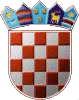 REPUBLIKA HRVATSKA						 KRAPINSKO-ZAGORSKA ŽUPANIJA      OPĆINA VELIKO TRGOVIŠĆE			            OPĆINSKO VIJEĆE		 		                                                                         KLASA: 021-01/21-01/34                        				  UR.BROJ: 2197/05-05-21-3Veliko Trgovišće, 19.10.2021.g.	Na temelju članka 108. Zakona o proračunu („Narodne novine“ broj: 87/08., 136/12. i 15/15.)  i članka 35. Statuta općine Veliko Trgovišće („Službeni glasnik KZŽ“ broj: 23/09, 8/13, 6/18, 17/20, 8/21, 30/21  -  proč.tekst.), Općinsko vijeće općine Veliko Trgovišće  na  5.  sjednici  održanoj dana  19. listopada 2021. godine donijelo je O  D  L  U  K  Uo polugodišnjem izvještaju o izvršenju Proračunaza razdoblje 01.01. do 30.06.2021. godineČlanak 1.	Izvještaj o izvršenju Proračuna općine Veliko Trgovišće  za razdoblje 01.01. do 30.06. 2021. godine sadrži:opći dio proračuna koji čini Račun prihoda i rashoda prema ekonomskoj klasifikaciji, izvorima financiranja i funkcijskoj klasifikaciji  i Račun  financiranja prema ekonomskoj klasifikaciji i prema izvorima financiranja,posebni dio proračuna po organizacijskoj i programskoj klasifikaciji te razini odjeljka ekonomske  klasifikacije,Izvještaj o korištenju  Proračunske zalihe,Izvještaj o zaduživanju na domaćem i stranom tržištu novca i kapitala,Izvještaj o danim  jamstvima i izdacima po jamstvima.
	 Članak 2.	Izvršenje Proračuna prema članku 1. ove Odluke prikazano je u  Izvješću   koje se   prilaže ovoj Odluci i čini njezin sastavni dio.  Članak 3.	Ova Odluka stupa na snagu prvog dana nakon objave, a objavit će se u Službenom glasniku Krapinsko zagorske županije.											   						 PREDSJEDNICA         OPĆINSKOG VIJEĆA 													                                                                                               Štefica Kukolja,ing.građ.     